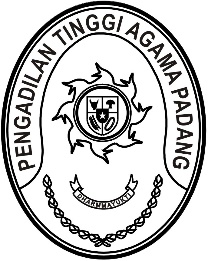 Nomor     	: W3-A/  /OT.00/2/2021	 Juli 2021Lampiran	: -Perihal	:	UndanganYth. Tim Penjaminan Mutu PTA PadangMenindaklanjuti Surat Keputusan Ketua Pengadilan Tinggi Agama Padang nomor W3-A/2006/OT.00/7/2021 tanggal 12 Juli 2021 tentang Penunjukan Tim Penjaminan Mutu Pada Pengadilan Tinggi Agama Padang, dengan ini kami undang Saudara utuk mengikuti rapat Tim Penjaminan Mutu yang akan diselenggarakan pada :Hari/Tanggal	:	Senin / 12 Juli 2021Jam	:	09.00 WIB s.d selesai Tempat	:	Ruang Aula 		Pengadilan Tinggi Agama PadangDemikian disampaikan, atas kehadirannya diucapkan terima kasih.Wassalam,Ketua,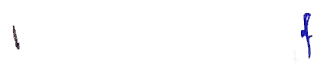 Zein Ahsan